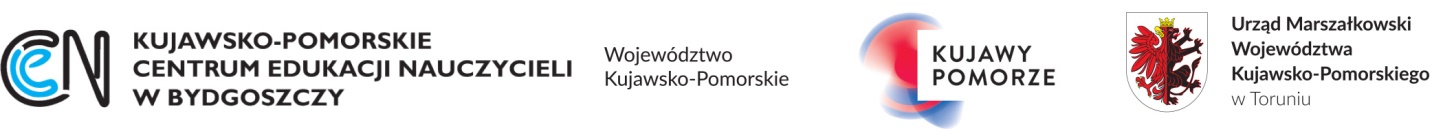 ZAPRASZAMY  DYREKTORÓW I KADRĘ  ZARZĄDZAJĄCĄ  PRZEDSZKOLAMIna cykliczne spotkania w ramach SIECI WSPÓŁPRACY I SAMOKSZTAŁCENIA w roku szkolnym 2022/2023Terminy:21.09.2022 roku o godz. 10.00 - dla rejonu bydgoskiegoinauguracyjne spotkanie w budynku KPCEN w Bydgoszczy  zapisz się 22.09. 2022 roku o godz. 9.00 - dla rejonu tucholskiego inauguracyjne spotkanie onlinezapisz się22.09. 2022 roku o godz. 11.00 - dla rejonu  świeckiego inauguracyjne spotkanie onlinezapisz sięPodczas pierwszego spotkania  zgłębimy  tematy  aktualnie istotne, sprawy bieżące i dokonamy diagnozy potrzeb edukacyjnych na nowy rok szkolny 2022/2023. Spotkania sieci współpracy i samokształcenia odbywać się będą  w cyklu comiesięcznym.W zależności od sytuacji pandemicznej mogą odbywać się stacjonarnie lub zdalnie.Dzień przed  spotkaniami  dla rejonu świeckiego i tucholskiego przesłane zostaną linki do zdalnego połączenia się na platformie ClickMeeting Do zobaczeniaGrzegorz Nazarukgrzegorz.nazaruk@cen.bydgoszcz.pl  52 349-31-50 w. 46Krystyna Karpińskakrystyna.karpinska@cen.bydgoszcz.pl    52 349-31-50 w. 41